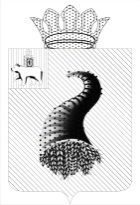 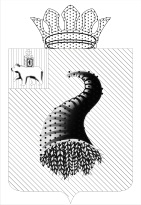 КОНТРОЛЬНО-СЧЕТНАЯ ПАЛАТА МУНИЦИПАЛЬНОГО ОБРАЗОВАНИЯ   «КУНГУРСКИЙ  МУНИЦИПАЛЬНЫЙ РАЙОН»  ул. Гоголя, 26  г. Кунгур, 617470,  тел./факс 8-34-271-2-46-65  ОКПО 95891355  ОГРН 1065917021060   ИНН / КПП  5917594717 / 591701001 ОТЧЕТо результатах проведения контрольного мероприятия«Проверка эффективного использования средств, выделенных на исполнение целевой программы «Талантливая молодежь Кунгурского муниципального района на 2011-2012г.г.», утвержденной постановлением администрации Кунгурского муниципального района от 14.11.2011 № СЭД-01-07-663»1. Проверка эффективного использования средств, выделенных на исполнение целевой программы «Талантливая молодежь  Кунгурского муниципального района на 2011 -2012г.г.» проведена на основании плана работы Контрольно-счетной палаты муниципального образования «Кунгурский муниципальный район» на 2013 год, распоряжения председателя Контрольно-счетной палаты от 14.01.2013 № 1-п.2. Цель контрольного мероприятия: целевое и эффективное использование средств бюджета Кунгурского муниципального района на реализацию мероприятий по целевой программе «Талантливая молодежь Кунгурского муниципального района на 2011-2012г.г.».3. Предмет контрольного мероприятия: - нормативные правовые акты и иные распорядительные документы, обосновывающие операции со средствами, выделенными на исполнение целевой программы;- документы бухгалтерского учета и отчетности, первичные бухгалтерские документы;- средства районного бюджета на  реализацию мероприятий по целевой программе.4. Объекты контрольного мероприятия: 4.1. Администрация Кунгурского муниципального района;4.2. Управление культуры, спорта, молодежной политики и туризма Кунгурского муниципального района.5. По результатам контрольного мероприятия аудитором Контрольно-счетной палаты С.Б. Клементьевой были оформлены и подписаны акты от 11.02.2013г. и 18.02.2013г.6. Проверяемый период: 2011-2012 годы.7. Объем проверенных средств: 393 тыс.руб., в том числе за 2011 год -         157,2 тыс.руб., за 2012 год – 235,8 тыс.руб.8. Пояснений и замечаний в адрес Контрольно-счётной палаты по вышеуказанным актам от руководителей проверяемых объектов в сроки, установленные ст.7 Закона Пермского края от 31.05.2012 года «Об отдельных вопросах организации и деятельности контрольно-счётных органов муниципальных образований Пермского края», не поступало.9. В процессе проведения контрольного мероприятия установлено следующее.9.1. Порядок разработки, утверждения и реализации ведомственных целевых программ утвержден постановлением главы Кунгурского муниципального района от 18.12.2009 № 1790 (далее – Порядок разработки программ).Решением Земского Собрания Кунгурского муниципального района от 22.07.2010 № 173 «О внесении изменений в Устав муниципального образования Пермского края «Кунгурский муниципальный район» в статью 8 «Система муниципальных правовых актов Кунгурского муниципального района» внесены изменения, согласно которым, правовые акты постановления и распоряжения главы Кунгурского района заменены на постановления и распоряжения администрации Кунгурского муниципального района.В связи с внесенными в 2010 году изменениями в Устав, в Порядок разработки программ изменения внесены только в 2012 году (Постановление администрации Кунгурского муниципального района от 28.05.2012 № 243-01-10).Постановлением администрации Кунгурского муниципального района от 14.11.2011 № СЭД-01-07-663 утверждена целевая программа «Талантливая молодежь Кунгурского муниципального района на 2011-2012 годы» (далее – целевая программа).Целевая программа принята с нарушением Порядка разработки программ, а именно:- разработка целевой программы осуществлялась с нарушением срока, определяемого постановлением администрации муниципального района о разработке прогноза социально-экономического развития муниципального района и бюджета муниципального района на очередной финансовый год и плановый период (п.2.1);- целевая программа не  включает в себя титульный лист и содержание (п.2.4.);- проект целевой программы не направлялся главным распорядителем (администрацией Кунгурского муниципального района) в уполномоченный орган муниципального района для согласования (п.3.3.);- главным распорядителем не предоставлялась в уполномоченный орган муниципального района ежеквартальная информация по реализации целевой программы (п.5.1.6.).Целевая программа «Талантливая молодежь Кунгурского муниципального района на 2011-2012г.г.» утверждена в целях создания условий для поддержки и поощрения талантливой молодежи Кунгурского муниципального района.Реализация главной цели целевой программы предполагает решение задач по следующим приоритетным направлениям:- внедрение механизмов стимулирования талантливой молодежи;- распространение современных моделей успешной социализации молодежи;- развитие системы оценки вклада молодежи в социально-экономическое развитие Кунгурского муниципального района.Для решения задач целевой программой предусмотрено мероприятие – проведение конкурса на получение ежегодной молодежной премии главы Кунгурского муниципального района.Положение о конкурсе на получение ежегодной молодежной премии главы Кунгурского муниципального района (далее – Положение о конкурсе) и Положение о комиссии по присуждению ежегодной молодежной премии главы Кунгурского муниципального района (далее – Положение о комиссии) утверждены Постановлением администрации Кунгурского муниципального района от 03.11.2011 № СЭД-01-07-651, то есть ранее, чем принята целевая программа (14.11.2011).9.2. По акту от 11.02.2013 Администрации Кунгурского муниципального района за 2011 год:9.2.1. В соответствии с п.3.5. Положения о конкурсе сроки проведения конкурса устанавливаются постановлением администрации Кунгурского муниципального района. В нарушение данного пункта, сроки проведения конкурса установлены распоряжением администрации Кунгурского муниципального района от 14.11.2011 № СЭД-01-08-51 «О проведении конкурса на получение молодежной премии главы Кунгурского муниципального района за 2011 год».9.2.2. При проверке порядка проведения конкурса на получение молодежной премии, определенного Положениями о конкурсе и комиссии, установлены следующие нарушения:- не проводилась регистрация документов участников конкурса (п.2.4. Положения о комиссии);- принимались документы после срока подачи заявок на участие (14 - 17 ноября): представление на присуждение ежегодной молодежной премии главы Кунгурского муниципального района на Дисак Т.Н. от 18 ноября 2011 года;- принимались представления на присуждение ежегодной молодежной премии главы Кунгурского муниципального района при отсутствии даты (Култышев Н.М., Кусков Я.В., Сухорослова М.А., Чеснокова В.В.);- кандидатами конкурса представлен не полный пакет документов, а именно отсутствуют: Горбунова А.М. - фотография, копия ИНН, Сухорослова М.А. – фотография, Дисак Т.Н. – фотография, Подшивалов А.А. – фотография, Поспелов Л.И. - фотография;- в представлении на присуждение ежегодной молодежной премии главы Кунгурского муниципального района на Кускова Я.В. указана  организация, выдвинувшая кандидата, - МОУ ДОД «Детско-юношеская спортивная школа Кунгурского муниципального района», в тоже время  поставлена печать ФГОУ СПО «Кунгурский лесотехнический техникум»;- в нарушение п.1.3. Положения о конкурсе присвоено звание лауреата ежегодной премии главы Кунгурского муниципального района кандидату, не проживающему на территории Кунгурского муниципального района,  Кускову Я.В. (прописка: г.Кунгур, ул. Уральская, 18), в результате неправомерно выплачена премия в сумме 6 тыс.руб.9.2.3. На основании п.3.10. Положения о конкурсе, решение комиссии о победителях конкурса утверждено распоряжением администрации Кунгурского муниципального района от 28.11.2011 № СЭД-01-08-59. Фактически дипломы «Лауреат молодежной премии главы Кунгурского муниципального района» вручены на межрайонном форуме молодежи - 20.11.2011.9.2.4. Решением Земского Собрания Кунгурского муниципального района от 17.12.2010 № 221 «О бюджете Кунгурского муниципального района на 2011 год и плановый период 2012 и 2013 годов» объем бюджетных ассигнований на реализацию целевой программы на 2011 год не утвержден, в связи с нарушением срока принятия целевой программы.Решением Земского Собрания Кунгурского муниципального района от 24.11.2011 № 356 «О внесении изменений в решение Земского Собрания от 17.12.2010 № 221 «О бюджете Кунгурского муниципального района на 2011 год и плановый период 2012 и 2013 годов» направлены бюджетные ассигнования на реализацию целевой программы «Талантливая молодежь КМР на 2011-2012 годы» в сумме 150 тыс.руб.Согласно решению Земского Собрания Кунгурского муниципального района от 24.05.2012 № 489 «Об утверждении отчета об исполнении бюджета Кунгурского муниципального района за 2011 год», по разделу 0707 «Молодежная политика и оздоровление детей» по целевой статье 795 12 00 «Целевая программа «Талантливая молодежь Кунгурского муниципального района на 2011-2012 годы» исполнение составляет  150 тыс.руб. или 100%, в том числе: - премия победителям конкурса на получение молодежной премии главы Кунгурского муниципального района за 2011 год – 130,5 тыс.руб.;- налог на доходы физических лиц от суммы премии – 19,5 тыс.руб.Кроме того, в соответствии со сметой расходов на проведение церемонии вручения молодежной премии в п.Шадейка, израсходованы бюджетные средства по целевой статье 431 01 00 «Проведение мероприятий для детей и молодежи» в сумме 7,2 тыс.руб. 9.2.5. Согласно оценке результативности целевой программы, представленной главным распорядителем (администрацией Кунгурского муниципального района) в уполномоченный орган (Управление экономического развития Кунгурского муниципального района)  результативность целевой программы за 2011 год имеет «положительное значение». Целевой программой установлен целевой показатель - количество молодых людей, получивших молодежную премию главы Кунгурского муниципального района за 2011 год, в количестве не менее 10 человек. Фактически – получили премии 21 человек (12 человек по 8 тыс.руб.,  9 человек по 6 тыс.руб.).9.3. По акту от 18.02.2013 Управления культуры, спорта, молодежной политики и туризма Кунгурского муниципального района за 2012 год:9.3.1. В соответствии с Паспортом целевой программы главным распорядителем бюджетных средств является администрация Кунгурского муниципального района.В связи со сменой в проверяемом периоде: главного распорядителя бюджетных средств, заместителя главы администрации муниципального района по вопросам социальной сферы, исполнителя целевой программы изменения в постановление администрации Кунгурского муниципального района от 14.11.2011 № СЭД-01-07-663 «О принятии целевой программы «Талантливая молодежь Кунгурского муниципального района на 2011-2012г.г.» не вносились.9.3.2. Сроки подачи заявок на участие конкурса в 2012 году (01–23 ноября) установлены Постановлением администрации Кунгурского муниципального района от 02.11.2012 № 448-01-10 «О проведении конкурса на получение ежегодной молодежной премии главы Кунгурского муниципального района за 2012 год». Информация о проведении конкурса в средствах массовой информации (на сайте Кунгурского муниципального района) размещена только 09.11.2012г.9.3.3. При проверке порядка проведения конкурса на получение молодежной премии, определенного Положениями о конкурсе и комиссии, установлены следующие нарушения:- не проводилась регистрация документов участников конкурса (п.2.4. Положения о комиссии);- принимались представления на присуждение ежегодной молодежной премии главы Кунгурского муниципального района при отсутствии даты (Кокшарова А.С., Блинов П.С., Трубинова М.Н., Шатов Е.Н., Решетников А.А., Климов С.В.), при отсутствии подписи руководителя организации, выдвинувшей кандидата (Трубинова М.Н.);- из 21 победителя конкурса 4 кандидата  представили не полный пакет документов, а именно отсутствуют: Романова М.П. - копия ИНН, Гузяев И.В. - фотография, копия свидетельства пенсионного страхования,  Окулова С.В. - фотография, копии паспорта, ИНН, свидетельства пенсионного страхования, Решетников А.А. - копии ИНН, свидетельства пенсионного страхования;- в итоговом протоколе заседания комиссии и постановлении администрации от 17.12.2012 № 513-01-10 «О вручении ежегодной молодежной премии главы Кунгурского муниципального района за 2012 год» признана победителем конкурса Елтышева А.И., фактически - представлены документы кандидата Елышевой А.И.;- в представлении на присуждение ежегодной молодежной премии на Блинова П.С. неверно указаны данные: дата рождения – 08.02.1988г. ИНН - 591707968920, фактически дата рождения – 08.04.1996г. ИНН – 591793577300;- в нарушение п.1.3. Положения о конкурсе звание лауреата ежегодной премии главы Кунгурского муниципального района присвоено кандидатам, не проживающим на территории Кунгурского муниципального района: Елышевой А.И. (п.Гайны, ул.Гражданская, 3), Климову С.В. (г.Кунгур, ул.Бачурина, 36), в результате неправомерно выплачена премия в сумме  20 тыс.руб.9.3.4. Решением Земского Собрания Кунгурского муниципального района от 22.12.2011 № 378 «О бюджете Кунгурского муниципального района на 2012 год и плановый период 2013 и 2014 годов» объем бюджетных ассигнований на реализацию целевой программы на 2012 год по главному распорядителю (администрация Кунгурского муниципального района) утвержден в сумме          195 тыс.руб.Решением Земского Собрания Кунгурского муниципального района от 21.06.2012 № 499 «О внесении изменений в решение Земского Собрания от 22.12.2011 № 378 «О бюджете Кунгурского муниципального района на 2012 год и плановый период 2013 и 2014 годов» в ведомственную структуру расходов бюджета Кунгурского муниципального района на 2012 год (приложение 8) внесены изменения, согласно которым, главным распорядителем бюджетных средств на реализацию целевой программы является Управление культуры, спорта, молодежной политики и туризма.Согласно данным Управления финансов и налоговой политики Кунгурского муниципального района за 2012 год, по разделу 0707 «Молодежная политика и оздоровление детей» по целевой программе «Талантливая молодежь Кунгурского муниципального района на 2011-2012 годы» исполнение составляет 195 тыс.руб. или 100%, в том числе: - премия победителям конкурса на получение молодежной премии главы Кунгурского муниципального района за 2012 год – 169,6 тыс.руб.;- налог на доходы физических лиц от суммы премии – 25,4 тыс.руб.Кроме того, в соответствии со сметой расходов на проведение церемонии вручения молодежной премии в п.Шадейка, израсходованы бюджетные средства по целевой статье 431 01 00 «Предоставление услуги по организации и осуществлению мероприятий межпоселенческого характера по работе с детьми и молодежью» в сумме 40,8 тыс.руб. 9.3.5. Целевой программой установлен целевой показатель - количество молодых людей, получивших молодежную премию главы Кунгурского муниципального района за 2012 год, в количестве не менее 13 человек. Фактически – получили премии 21 человек (16 человек по 10 тыс.руб., 5 человек по 7 тыс.руб.).Порядок проведения и критерии ежегодной оценки эффективности реализации ведомственных целевых программ в Кунгурском муниципальном районе утвержден постановлением администрации Кунгурского муниципального района от 27.11.2012 № 472-01-10 (далее – Порядок оценки эффективности).В соответствии с заключением об эффективности реализации программы, подготовленным уполномоченным органом (Управление экономического развития Кунгурского муниципального района) в соответствии с Порядком оценки эффективности, оценка эффективности реализации целевой программы за 2012 год и за весь период реализации целевой программы (2011-2012г.г.) составляет 200%.10. По результатам контрольного мероприятия предлагается принять меры к устранению выявленных нарушений, а именно:10.1. Своевременно приводить в соответствие друг с другом действующие нормативные акты Кунгурского муниципального района.10.2. Принимать целевые программы в  соответствии с действующим Порядком разработки, утверждения и реализации ведомственных целевых программ в Кунгурском муниципальном районе.10.3. При проведении ежегодного конкурса на получение молодежной премии главы Кунгурского муниципального соблюдать требования, установленные действующими Положениями о конкурсе и комиссии.10.4. Привлечь к ответственности лиц, допустивших нарушения.11. В связи с выявленными нарушениями по результатам контрольного мероприятия руководителю контрольного мероприятия в течение 5 рабочих дней со дня утверждения данного отчета предлагается вынести представление. Аудитор Контрольно-счетной палаты 				         С.Б. Клементьева_________________________________________________________     ____________________     ____________________________руководитель контрольного мероприятия			      подпись		   расшифровка подписи 